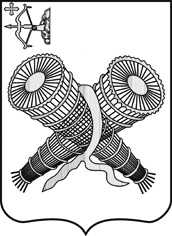 АДМИНИСТРАЦИЯ ГОРОДА СЛОБОДСКОГОКИРОВСКОЙ ОБЛАСТИПОСТАНОВЛЕНИЕ04.02.2021                                                                                                                                    №155г. Слободской Кировской областиО внесении изменений в постановление администрации города Слободского от 11.01.2021 № 12В целях реализации положений статьи 157.1 Жилищного кодекса Российской Федерации об ограничении повышения платы граждан за коммунальные услуги для муниципальных образований Кировской области, Указа Губернатора Кировской области от 05.12.2018 № 156 «Об утверждении предельных (максимальных) индексов изменения размера вносимой гражданами платы за коммунальные услуги в муниципальных образованиях Кировской области на период с 01 января 2019 года по 31 декабря 2023 года» (в редакции Указа Губернатора Кировской области от 10.12.2020 № 174 «О внесении изменений в Указ Губернатора Кировской области от 05.12.2018            № 156») администрация города Слободского ПОСТАНОВЛЯЕТ: 1. Внести изменения в постановление администрации города Слободского от 11.01.2021 № 12 «Об установлении стандарта уровня платежей населения за коммунальные услуги на первое и второе полугодия 2021 года», а именно:В приложении к постановлению администрации города Слободского от 11.01.2021 № 12  изложить п.п. 3.3, п. 4, п.п. 5.4 в новой редакции. Прилагаются.Организационному отделу администрации города разместить настоящее постановление в Информационном бюллетене органов местного самоуправления муниципального образования  «город Слободской».3.  Контроль за выполнением настоящего постановления возложить на первого заместителя главы администрации города Слободского Вайкутиса П.О.         4. Постановление вступает в силу со дня официального опубликования (обнародования) и распространяется на правоотношения с 01.01.2021.Глава города Слободского                          И.В. Желвакова                                                                                           Приложениек постановлению администрации города Слободскогоот 04.02.2021 № 155СТАНДАРТуровня платежей населения за коммунальные услуги на первое и второе полугодия 2021 года3.3.МУП «Теплосервис»МУП «Теплосервис»МУП «Теплосервис»горячее водоснабжениегорячее водоснабжениеКомпонент на холодную воду на первое полугодие 2021 годаКомпонент на холодную воду на первое полугодие 2021 годаКомпонент на тепловую энергию на первое полугодие 2021 годаКомпонент на холодную воду на второе полугодие 2021 годаКомпонент на тепловую энергию на второе полугодие 2021 годаМногоквартирные и жилые дома с общим имуществом с полотенцесушителямиМногоквартирные и жилые дома с общим имуществом с полотенцесушителямиМногоквартирные и жилые дома с общим имуществом с полотенцесушителямиМногоквартирные и жилые дома с общим имуществом с полотенцесушителямиМногоквартирные и жилые дома с общим имуществом с полотенцесушителямиМногоквартирные и жилые дома с общим имуществом с полотенцесушителямиМногоквартирные и жилые дома с общим имуществом с полотенцесушителями73,737662,934371,908162,7127Многоквартирные и жилые дома с общим имуществом без полотенцесушителейМногоквартирные и жилые дома с общим имуществом без полотенцесушителейМногоквартирные и жилые дома с общим имуществом без полотенцесушителейМногоквартирные и жилые дома с общим имуществом без полотенцесушителейМногоквартирные и жилые дома с общим имуществом без полотенцесушителейМногоквартирные и жилые дома с общим имуществом без полотенцесушителейМногоквартирные и жилые дома с общим имуществом без полотенцесушителей73,737667,922071,908167,6823Многоквартирные и жилые дома без общего имущества с полотенцесушителемМногоквартирные и жилые дома без общего имущества с полотенцесушителемМногоквартирные и жилые дома без общего имущества с полотенцесушителемМногоквартирные и жилые дома без общего имущества с полотенцесушителемМногоквартирные и жилые дома без общего имущества с полотенцесушителемМногоквартирные и жилые дома без общего имущества с полотенцесушителемМногоквартирные и жилые дома без общего имущества с полотенцесушителем73,737667,293271,908167,0557Многоквартирные и жилые дома без общего имущества без полотенцесушителейМногоквартирные и жилые дома без общего имущества без полотенцесушителейМногоквартирные и жилые дома без общего имущества без полотенцесушителейМногоквартирные и жилые дома без общего имущества без полотенцесушителейМногоквартирные и жилые дома без общего имущества без полотенцесушителейМногоквартирные и жилые дома без общего имущества без полотенцесушителейМногоквартирные и жилые дома без общего имущества без полотенцесушителей73,737672,625671,908172,3692Многоквартирные и жилые дома (общежития) с общим имуществом с полотенцесушителямиМногоквартирные и жилые дома (общежития) с общим имуществом с полотенцесушителямиМногоквартирные и жилые дома (общежития) с общим имуществом с полотенцесушителямиМногоквартирные и жилые дома (общежития) с общим имуществом с полотенцесушителямиМногоквартирные и жилые дома (общежития) с общим имуществом с полотенцесушителямиМногоквартирные и жилые дома (общежития) с общим имуществом с полотенцесушителямиМногоквартирные и жилые дома (общежития) с общим имуществом с полотенцесушителями54,388976,926053,025676,6550Многоквартирные и жилые дома (общежития) с общим имуществом без полотенцесушителейМногоквартирные и жилые дома (общежития) с общим имуществом без полотенцесушителейМногоквартирные и жилые дома (общежития) с общим имуществом без полотенцесушителейМногоквартирные и жилые дома (общежития) с общим имуществом без полотенцесушителейМногоквартирные и жилые дома (общежития) с общим имуществом без полотенцесушителейМногоквартирные и жилые дома (общежития) с общим имуществом без полотенцесушителейМногоквартирные и жилые дома (общежития) с общим имуществом без полотенцесушителей54,388983,021553,025682,7293 Многоквартирные и жилые дома (общежития) с общим имуществом без полотенцесушителей (ул. Меховщиков, 9, 11) Многоквартирные и жилые дома (общежития) с общим имуществом без полотенцесушителей (ул. Меховщиков, 9, 11) Многоквартирные и жилые дома (общежития) с общим имуществом без полотенцесушителей (ул. Меховщиков, 9, 11) Многоквартирные и жилые дома (общежития) с общим имуществом без полотенцесушителей (ул. Меховщиков, 9, 11) Многоквартирные и жилые дома (общежития) с общим имуществом без полотенцесушителей (ул. Меховщиков, 9, 11) Многоквартирные и жилые дома (общежития) с общим имуществом без полотенцесушителей (ул. Меховщиков, 9, 11) Многоквартирные и жилые дома (общежития) с общим имуществом без полотенцесушителей (ул. Меховщиков, 9, 11)54,388971,503253,025671,2516МУП «Теплосервис»МУП «Теплосервис»МУП «Теплосервис»Тепловой пункт на пр. Гагарина, 8аТепловой пункт на пр. Гагарина, 8аТепловой пункт на пр. Гагарина, 8аТепловой пункт на пр. Гагарина, 8аМногоквартирные   дома (общежития) с  холодным и горячим водоснабжением, с централизованным водоотведением, оборудованные общими душевыми, раковинами, унитазами Многоквартирные   дома (общежития) с  холодным и горячим водоснабжением, с централизованным водоотведением, оборудованные общими душевыми, раковинами, унитазами Многоквартирные   дома (общежития) с  холодным и горячим водоснабжением, с централизованным водоотведением, оборудованные общими душевыми, раковинами, унитазами Многоквартирные   дома (общежития) с  холодным и горячим водоснабжением, с централизованным водоотведением, оборудованные общими душевыми, раковинами, унитазами Многоквартирные   дома (общежития) с  холодным и горячим водоснабжением, с централизованным водоотведением, оборудованные общими душевыми, раковинами, унитазами Многоквартирные   дома (общежития) с  холодным и горячим водоснабжением, с централизованным водоотведением, оборудованные общими душевыми, раковинами, унитазами Многоквартирные   дома (общежития) с  холодным и горячим водоснабжением, с централизованным водоотведением, оборудованные общими душевыми, раковинами, унитазами 54,388974,569953,025674,7867Многоквартирные   дома  с  холодным и горячим водоснабжением, с централизованным водоотведением, оборудованные раковинами, мойками кухонными, унитазами, ваннами 1650-, душевыми Многоквартирные   дома  с  холодным и горячим водоснабжением, с централизованным водоотведением, оборудованные раковинами, мойками кухонными, унитазами, ваннами 1650-, душевыми Многоквартирные   дома  с  холодным и горячим водоснабжением, с централизованным водоотведением, оборудованные раковинами, мойками кухонными, унитазами, ваннами 1650-, душевыми Многоквартирные   дома  с  холодным и горячим водоснабжением, с централизованным водоотведением, оборудованные раковинами, мойками кухонными, унитазами, ваннами 1650-, душевыми Многоквартирные   дома  с  холодным и горячим водоснабжением, с централизованным водоотведением, оборудованные раковинами, мойками кухонными, унитазами, ваннами 1650-, душевыми Многоквартирные   дома  с  холодным и горячим водоснабжением, с централизованным водоотведением, оборудованные раковинами, мойками кухонными, унитазами, ваннами 1650-, душевыми Многоквартирные   дома  с  холодным и горячим водоснабжением, с централизованным водоотведением, оборудованные раковинами, мойками кухонными, унитазами, ваннами 1650-, душевыми 73,737676,495971,908176,71824.4.МУП "Теплосервис"МУП "Теплосервис"МУП "Теплосервис"Тепловая энергия для нужд горячего водоснабженияТепловая энергия для нужд горячего водоснабженияТепловая энергия, израсходованная на приготовление горячей воды с использованием оборудования, входящего в состав общего имущества собственников помещений в МКД (с децентрализ.горячим водоснабжением) с полотенцесушителямиТепловая энергия, израсходованная на приготовление горячей воды с использованием оборудования, входящего в состав общего имущества собственников помещений в МКД (с децентрализ.горячим водоснабжением) с полотенцесушителямиТепловая энергия, израсходованная на приготовление горячей воды с использованием оборудования, входящего в состав общего имущества собственников помещений в МКД (с децентрализ.горячим водоснабжением) с полотенцесушителямиТепловая энергия, израсходованная на приготовление горячей воды с использованием оборудования, входящего в состав общего имущества собственников помещений в МКД (с децентрализ.горячим водоснабжением) с полотенцесушителямиТепловая энергия, израсходованная на приготовление горячей воды с использованием оборудования, входящего в состав общего имущества собственников помещений в МКД (с децентрализ.горячим водоснабжением) с полотенцесушителямиТепловая энергия, израсходованная на приготовление горячей воды с использованием оборудования, входящего в состав общего имущества собственников помещений в МКД (с децентрализ.горячим водоснабжением) с полотенцесушителямиТепловая энергия, израсходованная на приготовление горячей воды с использованием оборудования, входящего в состав общего имущества собственников помещений в МКД (с децентрализ.горячим водоснабжением) с полотенцесушителями71,269371,269371,018471,0184Тепловая энергия, израсходованная на приготовление горячей воды с использованием оборудования, входящего в состав общего имущества собственников помещений в МКД (с децентрализ.горячим водоснабжением) с полотенцесушителями (кот.№ 20)Тепловая энергия, израсходованная на приготовление горячей воды с использованием оборудования, входящего в состав общего имущества собственников помещений в МКД (с децентрализ.горячим водоснабжением) с полотенцесушителями (кот.№ 20)Тепловая энергия, израсходованная на приготовление горячей воды с использованием оборудования, входящего в состав общего имущества собственников помещений в МКД (с децентрализ.горячим водоснабжением) с полотенцесушителями (кот.№ 20)Тепловая энергия, израсходованная на приготовление горячей воды с использованием оборудования, входящего в состав общего имущества собственников помещений в МКД (с децентрализ.горячим водоснабжением) с полотенцесушителями (кот.№ 20)Тепловая энергия, израсходованная на приготовление горячей воды с использованием оборудования, входящего в состав общего имущества собственников помещений в МКД (с децентрализ.горячим водоснабжением) с полотенцесушителями (кот.№ 20)Тепловая энергия, израсходованная на приготовление горячей воды с использованием оборудования, входящего в состав общего имущества собственников помещений в МКД (с децентрализ.горячим водоснабжением) с полотенцесушителями (кот.№ 20)Тепловая энергия, израсходованная на приготовление горячей воды с использованием оборудования, входящего в состав общего имущества собственников помещений в МКД (с децентрализ.горячим водоснабжением) с полотенцесушителями (кот.№ 20)63,111963,111962,888662,88865.4.5.4.МУП "Теплосервис"МУП "Теплосервис"МУП "Теплосервис"ТеплоснабжениеТеплоснабжениеМногоквартирные и жилые дома 1- этажные, до 1999г. постройкиМногоквартирные и жилые дома 1- этажные, до 1999г. постройкиМногоквартирные и жилые дома 1- этажные, до 1999г. постройкиМногоквартирные и жилые дома 1- этажные, до 1999г. постройкиМногоквартирные и жилые дома 1- этажные, до 1999г. постройкиМногоквартирные и жилые дома 1- этажные, до 1999г. постройкиМногоквартирные и жилые дома 1- этажные, до 1999г. постройки57,44057,44057.237257.2372Многоквартирные и жилые дома 2-х этажные, до 1999г. постройкиМногоквартирные и жилые дома 2-х этажные, до 1999г. постройкиМногоквартирные и жилые дома 2-х этажные, до 1999г. постройкиМногоквартирные и жилые дома 2-х этажные, до 1999г. постройкиМногоквартирные и жилые дома 2-х этажные, до 1999г. постройкиМногоквартирные и жилые дома 2-х этажные, до 1999г. постройкиМногоквартирные и жилые дома 2-х этажные, до 1999г. постройки62,06062,06061,840961,8409Многоквартирные и жилые дома 3-х этажные, до 1999г. постройкиМногоквартирные и жилые дома 3-х этажные, до 1999г. постройкиМногоквартирные и жилые дома 3-х этажные, до 1999г. постройкиМногоквартирные и жилые дома 3-х этажные, до 1999г. постройкиМногоквартирные и жилые дома 3-х этажные, до 1999г. постройкиМногоквартирные и жилые дома 3-х этажные, до 1999г. постройкиМногоквартирные и жилые дома 3-х этажные, до 1999г. постройки85,15585,15584,855284,8552Многоквартирные и жилые дома 1- этажные, до 1999г. постройки (котельная №20)Многоквартирные и жилые дома 1- этажные, до 1999г. постройки (котельная №20)Многоквартирные и жилые дома 1- этажные, до 1999г. постройки (котельная №20)Многоквартирные и жилые дома 1- этажные, до 1999г. постройки (котельная №20)Многоквартирные и жилые дома 1- этажные, до 1999г. постройки (котельная №20)Многоквартирные и жилые дома 1- этажные, до 1999г. постройки (котельная №20)Многоквартирные и жилые дома 1- этажные, до 1999г. постройки (котельная №20)50,86150,86150,682050,6820Многоквартирные и жилые дома 2-х этажные, до 1999г. постройки (котельная №20)Многоквартирные и жилые дома 2-х этажные, до 1999г. постройки (котельная №20)Многоквартирные и жилые дома 2-х этажные, до 1999г. постройки (котельная №20)Многоквартирные и жилые дома 2-х этажные, до 1999г. постройки (котельная №20)Многоквартирные и жилые дома 2-х этажные, до 1999г. постройки (котельная №20)Многоквартирные и жилые дома 2-х этажные, до 1999г. постройки (котельная №20)Многоквартирные и жилые дома 2-х этажные, до 1999г. постройки (котельная №20)54,95154,95154,757454,7574Многоквартирные и жилые дома 1- этажные, после . постройкиМногоквартирные и жилые дома 1- этажные, после . постройкиМногоквартирные и жилые дома 1- этажные, после . постройкиМногоквартирные и жилые дома 1- этажные, после . постройкиМногоквартирные и жилые дома 1- этажные, после . постройкиМногоквартирные и жилые дома 1- этажные, после . постройкиМногоквартирные и жилые дома 1- этажные, после . постройки85,15585,15584,855284,8552Дома с общедомовыми приборами учета Дома с общедомовыми приборами учета Дома с общедомовыми приборами учета Дома с общедомовыми приборами учета Дома с общедомовыми приборами учета Дома с общедомовыми приборами учета Дома с общедомовыми приборами учета 85,15585,15584,855284,8552Дома с общедомовыми приборами учета (котельная №20)Дома с общедомовыми приборами учета (котельная №20)Дома с общедомовыми приборами учета (котельная №20)Дома с общедомовыми приборами учета (котельная №20)Дома с общедомовыми приборами учета (котельная №20)Дома с общедомовыми приборами учета (котельная №20)Дома с общедомовыми приборами учета (котельная №20)78,58078,58078,303178,3031МКД №39 по ул. ГорькогоМКД №39 по ул. ГорькогоМКД №39 по ул. ГорькогоМКД №39 по ул. ГорькогоМКД №39 по ул. ГорькогоМКД №39 по ул. ГорькогоМКД №39 по ул. Горького40,31040,31040,168640,1686